Publicado en 37, Val Saint André L - 1128 Luxembourg el 25/03/2013 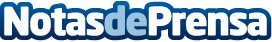 Cashcloud.com inicia una sistema de pago revolucionario de teléfonos inteligentes en Europa“Carry your cash, coupons and cards in the cloud!”Luxemburgo, 25.3.2013. Cashcloud SA, una empresa recientemente establecida en Luxemburgo, presenta su billetera electrónica, incluyendo un sistema de pago por móvil para el iOS de Apple y el sistema operativo Android de Google, como resultado de crecimiento utiliza los sistemas de pago a través de teléfonos inteligentes, Internet y los mercados de las tiendas convencionales". Datos de contacto:Paulo PereiraMarketing ManagerNota de prensa publicada en: https://www.notasdeprensa.es/cashcloudcom-inicia-una-sistema-de-pago-revolucionario-de-telefonos-inteligentes-en-europacarry-your-cash-coupons-and-cards-in-t Categorias: Finanzas Comunicación Marketing E-Commerce http://www.notasdeprensa.es